Перечень изменений в извещение открытого запроса котировок в электронной форме № ИПУ 2019/ЗКЭФ-18  «Поставка сувенирной продукции (подарочные пакеты) для нужд ИПУ РАН»Приложение №1 к Техническому заданию на поставку сувенирной продукции (подарочные пакеты) для нужд ИПУ РАН изложено в новой редакции:Сведения о качестве, технических характеристиках товара, его безопасности, функциональных характеристиках (потребительских свойствах) товара, размере, упаковке, отгрузке товара и иные сведения о товаре, представление которых предусмотрено документацией запроса котировокПункт извещения БылоСтало8Дата начала подачи заявок на участие в запросе котировок в электронной форме: «07» марта 2019г.Дата начала подачи заявок на участие в запросе котировок в электронной форме: «12» марта 2019г.п/пНаименование товараТехнические характеристикиТехнические характеристикиТехнические характеристикиСведения о сертификациип/пНаименование товараТребуемый параметрТребуемое значениеЗначение, предлагаемое участникомСведения о сертификацииПакет подарочный тип 1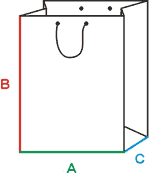 Размер (А х В х С), смА -30, В – 40, С -12Пакет подарочный тип 1Допуск по размерам (А х В х С), см± 11Пакет подарочный тип 1Расположениевертикальный1Пакет подарочный тип 1Материал пакетабумага мелованная  матовая  1Пакет подарочный тип 1Мелованиедвухстороннее1Пакет подарочный тип 1Плотность бумаги, г/м² не менее 2001Пакет подарочный тип 1Ламинация1+0, глянцевая1Пакет подарочный тип 1Толщина ламинации, мкмне менее 32 1Пакет подарочный тип 1Нанесениепечать с обеих сторон пакета, согласно макета Заказчика (рис. 1)1Пакет подарочный тип 1Красочность2+0 (пантон 228 с, 877 с)1Пакет подарочный тип 1Площадь нанесения по каждой стороне, см2900-12001Пакет подарочный тип 1Материал ручки пакетаверевочная1Пакет подарочный тип 1Толщина ручки пакета, ммне менее 5 и не более 61Пакет подарочный тип 1Длина ручки, см не менее 32 и не более 401Пакет подарочный тип 1Цвет ручкивишневый или темно-вишневый1Пакет подарочный тип 1Отверстие для ручки укрепленометаллический люверс (цвет золото или серебро)1Пакет подарочный тип 1Место крепления ручки усилено картоном, плотностью, г/м²не менее 300 и не более 3501Пакет подарочный тип 1Грузоподъемность, кгне менее 51Пакет подарочный тип 1Расстояние от люверса до верхнего края пакета, смне менее 2 и не более 41Пакет подарочный тип 1Крепление ручкиузел-запаянный1Пакет подарочный тип 1Усиление дна пакета дополнительным картонным вкладышем, предназначенным для повышения устойчивости2Пакет подарочный  тип 2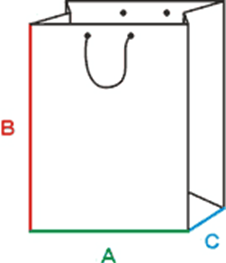 Размер (А х В х С), смА -30, В – 40, С -12 2Пакет подарочный  тип 2Допуск по размерам (А х В х С), см± 12Пакет подарочный  тип 2Расположениевертикальный2Пакет подарочный  тип 2Материал пакетабумага мелованная матовая2Пакет подарочный  тип 2Мелованиедвухстороннее2Пакет подарочный  тип 2Плотность бумаги, г/м² не менее 2002Пакет подарочный  тип 2Ламинация1+0, глянцевая2Пакет подарочный  тип 2Толщина ламинации, мкмне менее 322Пакет подарочный  тип 2Цвет пакетаполная заливка пантоном 228 с (рис.2)2Пакет подарочный  тип 2Материал ручки пакетаверевочная2Пакет подарочный  тип 2Толщина ручки пакета, ммне менее 5 и не более 62Пакет подарочный  тип 2Длина ручки. см не менее 32 и не более 402Пакет подарочный  тип 2Цвет ручкисоответствует цвету пакета2Пакет подарочный  тип 2Отверстие для ручки укрепленометаллический люверс (цвет золото или серебро)2Пакет подарочный  тип 2Место крепления ручки усилено картоном, плотностью, г/м²не менее 300 и не более 3502Пакет подарочный  тип 2Грузоподъемность, кгне менее 52Пакет подарочный  тип 2Расстояние от люверса до верхнего края пакета, смне менее 2 и не более 42Пакет подарочный  тип 2Крепление ручкиузел-запаянный2Пакет подарочный  тип 2Усиление дна пакетадополнительным картонным вкладышем, предназначенным для повышения устойчивости3Пакет подарочныйтип 3Размеры:3Пакет подарочныйтип 3Ширина, см не менее 38 и не более 403Пакет подарочныйтип 3Высота, см не менее 48 и не более 50.3Пакет подарочныйтип 3Ширина донной складки, смне менее 5,5 и не более 7,53Пакет подарочныйтип 3Расположение вертикальный3Пакет подарочныйтип 3Материал полиэтилен высокого давления, экструдированный из первичного сырья, обеспечивающий пластичность и дополнительную прочность по оси3Пакет подарочныйтип 3Плотность, мкм не менее 60 и не более 1003Пакет подарочныйтип 3Цвет пакетабелый3Пакет подарочныйтип 3Нанесениепечать с обеих сторон пакета, согласно макета Заказчика (рис. 3)3Пакет подарочныйтип 3Красочность2+0 (пантон 228с, 5625с)3Пакет подарочныйтип 3Площадь нанесения по каждой стороне, см2850-9503Пакет подарочныйтип 3Вырубная укрепленная ручканаличие3Пакет подарочныйтип 3Ширина ручки, смне менее 8 и не более 103Пакет подарочныйтип 3Ручка должна быть расположена вдоль верхней длинной стороны пакета на расстоянии от нее менее 5 см и на равнозначном расстоянии от боковых сторонналичие3Пакет подарочныйтип 3Грузоподъемность, кгне менее 5